Changing the subjectFunctionsUsing graphs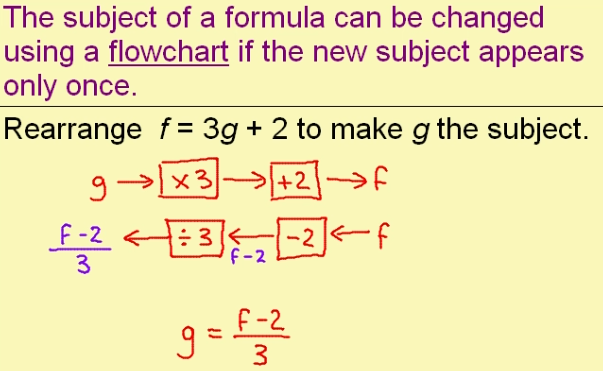 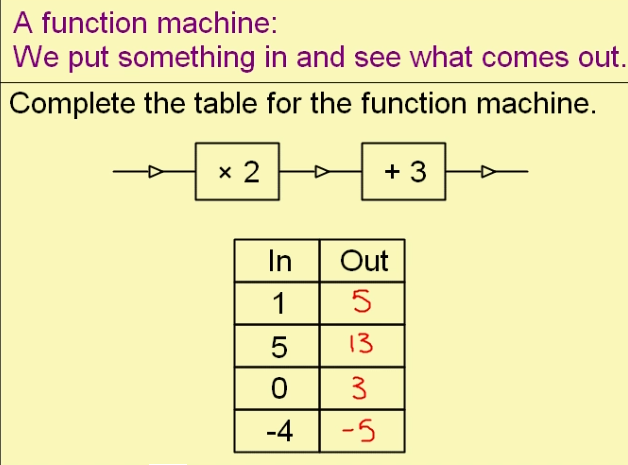 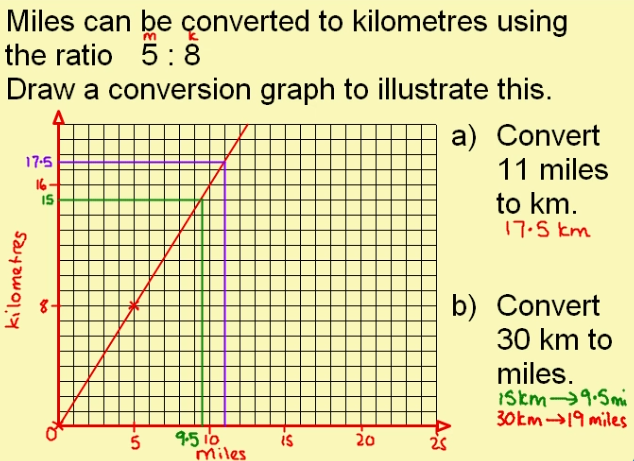 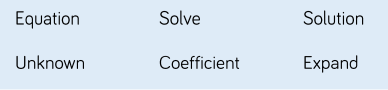 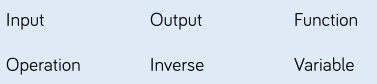 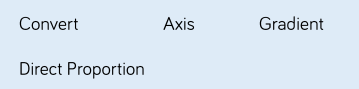 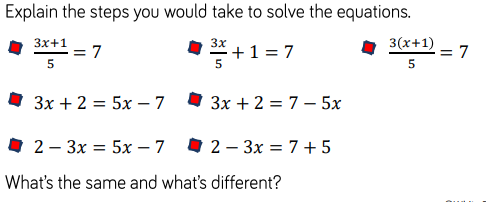 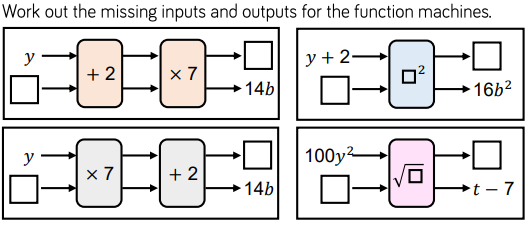 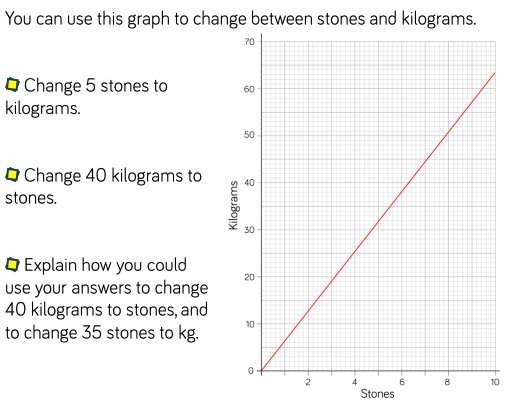 